Муниципальное бюджетное дошкольное образовательное учреждение«Детский сад N10»Сценарий развлечения по экологическому воспитанию Экологическая сказка «Цветочная полянка».Вторая младшая группа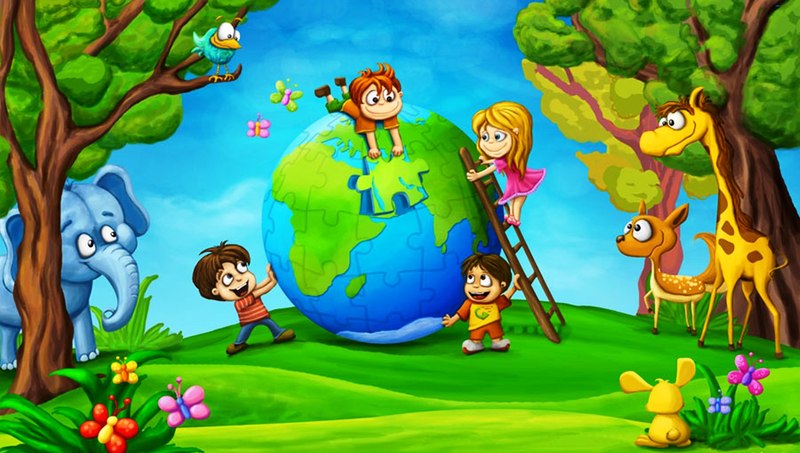                                                                                 Воспитатель: Столярова                                                                                                    Дияна ХайдаровнаСценарий развлечения экологического театра по экологическому воспитанию.Экологическая сказка «ЦВЕТОЧНАЯ ПОЛЯНКА»Театрально – игровая экологически ориентированная деятельность пробуждает в детях сочувствие к братьям меньшим, воспитывает гуманное отношение в природе. В основе произведения лежит конкретный экологически значимый факт, событие.В театрализованной деятельности воспитательный эффект достигается и самим процессом работы над спектаклем: атмосфера совместного творчества, эмоциональный подъём, нестандартные условияобщения, оказывает большое влияние на раскрытие их талантов.Способность к эстетическому переживанию,связанному с красотой и величием природы, отражение системы знаний о живом – составляют базис экологического воспитания ребёнка – дошкольника, источник его культурного поведения в природе ибережного отношения к ней.Цель: создать условия для формирования системы    экологических знаний и представлений.Задачи: участие детей в по сильной для них деятельности по уходу за растениями и животными, по охране и защите природы;умение увидеть и почувствовать красоту природы, восхититься ею, желание сохранить её.Действующие лица:Ведущая, солнышко, девочка, мальчик, цветочек, зайчик, пчела, птичка, мишкаВ зале декорация поля. В центре полянка, где много цветов ромашек и колокольчиков.Ведущая:   В поле солнышко играет                    Оживает всё кругом.                    И цветы на полянке сияют                    Разноцветным огоньком.Девочка:   Сколько здесь цветов, букашек,                    Потопчу- ка я траву.                    И большой букет ромашек                    Я домой себе сорву!Мальчик:   Колокольчики не рви,                       Потому что все мои!Голоса цветов:  Ой, не рвите, дети нас,                              Пригодимся мы для вас! Ведущая:    Дети не послушались,                               Все цветы сорвали.                       И с охапками цветов                       Быстро убежали.Ведущая:     Зайка это увидал,                      На полянку прискакал.Зайка:        Ой, беда, беда, беда!                     Нет ни одного цветка,                     Все исчезли семена.Ведущая:   Прилетела тут пчела,                    Закружилась, как юла! Пчела:     Я жужжу, жужжу, жужжу!Ведущая:   Всё жужжит, она жужжит                    Над цветочками кружит, собирая мёд.                    Мёда нет и негде взять,                    Полетела пчела цветы искатьВедущая:   Прилетела птичка,                     Птичка - невеличка.                     Зайка стоит грустный                           На полянке пусто! Зайка:       Ох, беда, беда, беда!                    Нет ни одного цветка,                    Все исчезли семена.Ведущая:  Вытоптана травушка,                    Травушка - муравушка.      Ведущая:   Чем кормить теперь птенцов,                            Птичка не знает.                    Ведь все исчезли семена                     И птичка улетает.      Ведущая:   Если я сорву цветы,                    Если ты сорвёшь цветы,                     Если я, и ты, и мы,                    То исчезнут все полян ы                    И не будет красоты!Ведущая:   Тут выходит на поляну                      Очень добрый Мишка,                       Держит Миша в своих лапах                       С семенами шишку.Мишка:      Вы, зверята, не грустите,                      А Поляне помогите.                     Чтоб Поляна ожила,                      Ожила и расцвелаВсе вместе:   Мы посеем семена. Вырастут цветы.